НАЦІОНАЛЬНИЙ ТЕХНІЧНИЙ УНІВЕРСИТЕТ УКРАЇНИ“КИЇВСЬКИЙ ПОЛІТЕХНІЧНИЙ ІНСТИТУТ”ІЕЕКафедра охорони праці, промислової та цивільної безпекиПрактична робота №3На тему“Прогнозування наслідків аварії на вибухонебезпечному об’єкті господарювання з вибухом та оцінка його стійкості”Варіант №7Виконала:     студентка V курсуГрупи ОЗ-71Осіпова ТетянаПеревірив: доц. Святовець П.А.Київ 2011 ВступСтійкість роботи об'єкта– це здатність його в надзвичайних ситуаціях випускати продукцію у запланованому обсязі, необхідної номенклатури і відповідної якості, а у випадку впливу на об'єкт вражаючих факторів, стихійних лих та виробничих аварій – в мінімально короткі строки відновити своє виробництво. Залежить вона від таких основних факторів: розміщення об'єкту відносно великих міст, об'єктів атомної енергетики, хімічної промисловості, великих гідротехнічних споруд, воєнних об'єктів та ін.; природнокліматичних умов, технології виробництва; надійності захисту працюючих, населення від впливу вражаючих факторів, наслідків стихійних лих і виробничих аварій, катастроф; надійності системи постачання об'єкту всім необхідним для виробництва продукції (паливом, мастилами, електроенергією, газом, водою, хімічними засобами захисту рослин, ветеринарними засобами, мінеральними добривами, запасними частинами, технікою та ін.), здатності інженерно-технічного комплексу протистояти надзвичайним ситуаціям; стійкості управління виробництвом і ЦО, психологічної підготовленості керівного складу, спеціалістів і населення до дій в екстремальних умовах;навченості командно-керівного складу ЦО об'єкту і населення правильно виконувати комплекс заходів цивільної оборони; масштабів і ступеня вражаючої дії стихійного лиха, виробничої аварії, катастрофи чи зброї і підготовленість об'єкту до ведення рятувальних та інших невідкладних робіт для відновлення порушеного виробництва. Дані фактори визначають і основні вимоги стійкості роботи об'єктів у надзвичайних ситуаціях та шляхи її підвищення.Більш підготовленими до стійкої роботи будуть ті об'єкти, які реально оцінять фактори, їх несприятливий вплив на виробництво і розроблять відповідні заходи. Завчасне проведення організаційних, агрохімічних, агротехнічних, інженерно-технічних, ветеринарно-санітарних, лісотехнічних, лісогосподарських, меліоративних та інших заходів максимально знизить результати впливу вражаючих факторів мирного і воєнного часу на людей, сільськогосподарських тварин і створить сприятливі умови для швидкої ліквідації наслідків надзвичайної ситуації. Для розробки заходів підвищення і забезпечення стійкості роботи об'єктів у надзвичайних ситуаціях необхідно оцінити стійкість об'єкту проти випливу вражаючих факторів.Вихідними даними для проведення розрахунків стійкості об'єкта до ураження є: максимальні значення параметрів можливих вражаючих факторів і характеристики елементів об'єкта.Параметри вражаючих факторів можна одержати у штабі ЦО або визначити розрахунковим способом.Руйнування житлових будинків, виробничих приміщень, тваринницьких комплексів, споруд різного виробничого призначення може бути у воєнний час від вибухової хвилі, в мирний час від аварій різного характеру, ураганів і землетрусів. Дія ударної хвилі на об'єкт характеризується складним комплексом навантажень: надмірним тиском, тиском відбивання, тиском швидкісного напору, тиском затікання, навантаженим від сейсмовибухових хвиль. Все це буде залежати від виду і потужності вибуху, відстані до об'єкта, конструкції й розмірів елементів об'єкта, орієнтації відносно вибуху, розміщення будівель і споруд, рельєфу місцевості, характеру аварії, сили землетрусу чи бурі.Вихідними даними для оцінки фізичної стійкості є конструктивні особливості елементів, їх форма, габарити (довжина, ширина, висота, діаметр та ін.), характеристики міцності та інші.Оцінка характеру впливу уражаючої дії вибуху на діяльність об’єкту проводиться в такому порядку:визначення максимального надмірного тиску ударної хвилі, яка очікується на об'єкті;виділення основних елементів на об'єкті (склади, майстерні, цехи переробки та ін.), від яких залежатиме функціонування об'єкта і виробництво продукції;оцінка стійкості кожного елемента об'єкта;порівняння розрахованої межі стійкості об'єкта з очікуваним максимальним надмірним тиском ударної хвилі;визначення ступеня можливих руйнувань за таблицею результатів оцінки для елементів об'єкта при можливому і максимальному значенні надмірного тиску і можливі при цьому втрати (відсотки).На основі результатів оцінки стійкості об'єкта роблять висновки і пропозиції по кожному елементу і об'єкту в цілому: межа стійкості об'єкта, найбільш вразливі його елементи, характер і ступінь руйнувань при максимальному надмірному тиску, можливі збитки; межа доцільного підвищення стійкості найбільш вразливих елементів об'єкта і пропозиції (заходи) для підвищення межі стійкості об'єкта.Прогнозування та оцінювання обстановки, що може скластися внаслідок вибуху під час аварій або застосування зброї, проводять з метою отримання інформації для планування і здійснення заходів щодо запобігання або зменшення наслідків техногенної небезпеки, захисту населення, організації проведення аварійно-рятувальних та відновлювальних робіт.Умова: на відстані R0 від об’єкту господарювання розташоване сховище на якому знаходиться Q тон вибухонебезпечної речовини.Спрогнозувати наслідки у виробничому цеху ОГ в разі аварії в сховищі з вибухом та оцінити його стійкість.Вихідні даніВаріант №7Розрахункова частинаВизначення параметрів осередку ураження (ОУ).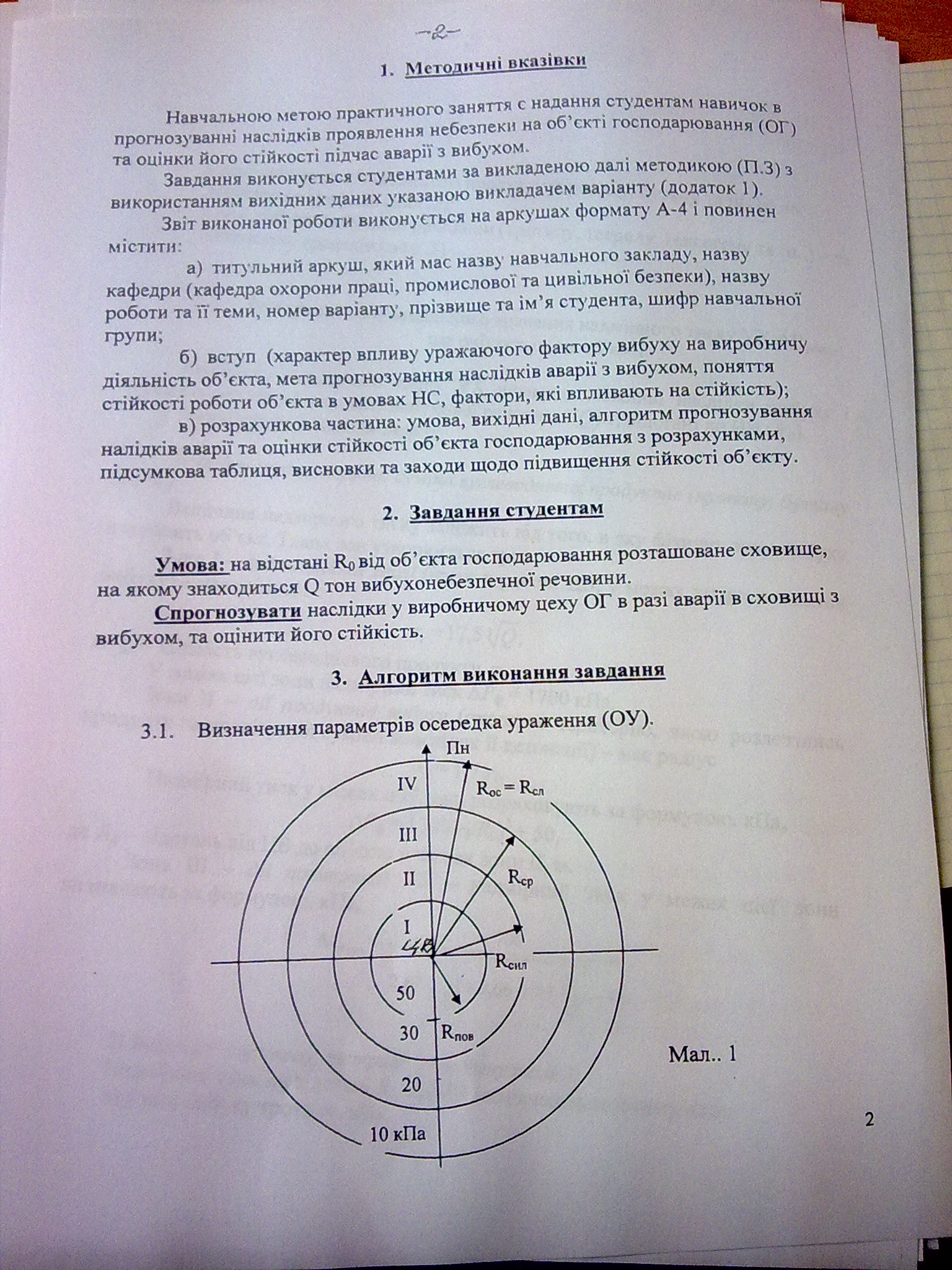 Мал.1у разі вибуху вуглеводневого продукту (пропану, бутану та ін.)  - за допомогою графіків(мал..2)у разі вибуху вибухової речовини (тротилу, тетрилу, гексогену та ін.)  - за допомогою графіків(мал..3)Визначення максимального значення надмірного тиску УХ ΔРфmax, що очікується на об’єкті.Величина надмірного тиску УХ визначає можливі наслідки вибуху і залежить від типу і кількості вибухової речовини (Q) т, відстані до ЦВ (R0).Методика розв’язання задачі:Вибух ВР (тротилу). Надмірний тиск на відстані R0 від ЦВ у разі вибуху тротилу визначають за формулами, кПа:Підставляючи вихідні дані отримаємо:Складається перелік елементів цеху з їх характеристиками, підлягаючих дослідженню на стійкість (табл..1).Будівля 1-2х-поверхова: збірний залізобетонВерстати: середніТрубопроводи: на естакадахКабельні лінії: наземніТаблиця1Слабкі СередніСильні ПовніЗ додатку 2 визначаються значення надмірного тиску ΔРф за яких елемент цеху може отримати слабкі, середні, сильні та повні руйнування.Відповідно до вибраного критерію визначаються границі стійкості елементів цеху. Це значення надмірного тиску позначається ΔРфlim . Дані заносять до таблиці. Визначається границя стійкості цеху в цілому. За границю стійкості цеху ΔРфlim цеху приймається границя стійкості найбільш слабкого елементу цеху. Визначаються ступені руйнувань елементів цеху і очікувані збитки:ступінь руйнувань елементів при надмірному тиску ΔРфmax , що очікується на об’єкті;очікувані збитки за табл..2 залежно від можливого ступеню руйнувань даного елемента при очікуваному ΔРфmax.Дані заносяться в підсумкові таблицю 4.Визначення можливих втрат виробничого персоналу:ступінь ураження людей шляхом прямої дії УХ, залежно від надмірного тиску ΔРф,визначається за таблицею 3;можливі ураження людей шляхом непрямої УХ визначається залежно від ступеню руйнування будівлі, виходячи з того, що:а)при повних руйнуваннях будівель всі люди гинуть;б)при сильних і середніх руйнуваннях може вижити до 50% людей;в)при слабких руйнуваннях будівель загибель людей малоймовірна, але частина з них може отримати травми різного ступеню ураження.Дані заносяться в підсумкові таблицю 4.Таблиця 4Підсумкова таблицяЗагальні висновки і пропозиціїОб’єкт опинився в ІІІ зоні руйнувань, що відповідає середнім руйнуванням. Межа стійкості цеху в цілому становить 10 кПа, тобто можна сказати, що цех нестійкий.Порівнюючи ∆Рф lim цеху з величиною, яку очікуємо ∆Рф мах, виявляємо чи стійкий цех до дії УХ.При  ∆Рф lim  < ∆Рф мах  ― цех нестійкий до дії УХ.Найменш нестійким елементом є 1-2х-поверхова будівля зі збірного залізобетону, оскільки вона зазнає середніх руйнувань               (збитки 30-50%), а всі інші елементи зазнають слабких руйнувань        (збитки 10-30%).Ступінь ураження людей легкий ― можуть відбутися легка загальна контузії організму,  тимчасова втрата слуху, забиті місця.Доцільно підвищити стійкість цеху до величини ∆Рф мах  =24 кПа. Для цього необхідно впровадити такі заходи: укріпити будівлю цеху, що виконана зі збірного залізобетону, установленням додаткових колон, ферм, підкосів;трубопроводи та кабельні мережі прокласти під землею;верстати надійно закріпити на фундаменті, установити захисні ковпаки або навіси, по можливості розмістити їх на нижніх поверхах будівлі чи в підвалі;установити на вікнах металеві сітки, щоб розбите скло не потрапляло в приміщення цеху;порушити питання щодо перенесення вибухонебезпечного об’єкта на більшу відстань або зменшення вибухової речовини до безпечної кількості(або зменшити кількість вибухової речовини до Q=120 т, чи відстань до заводу збільшити, щоб    L= 1250 м ).Література:Постанова  Кабінету міністрів України від 10 травня 1994 р. N 299 Київ Про затвердження Положення про Цивільну оборону УкраїниДемиденко Г.П. и др. Справочник «Защита объектов народного хозяйства от оружия массового поражения».– М.: Воениздат, 1989.Закон України «Про захист населення і територій від надзвичайних ситуацій техногенного і природного характеру»// Відомості Верховної Ради України. –2000.–№40.Закон України «Про Цивільну оборону України»// Відомості Верховної Ради України. –1993.–№14.Найменування та одиниці виміруЗначенняВідстань від цеху, м700Тип вибухової речовинитротилМаса вибухової речовини, т800Характеристики елементів цеху:Характеристики елементів цеху:Будівля (1-2х поверхова)зі збірного залізобетонуОбладнання, комунально-енергетичні мережіОбладнання, комунально-енергетичні мережіВерстатисередніТрубопроводина естакадахКабельні лініїназемніЕлемени цеху та їх характеристикиСтупінь руйнувань при ∆Рф, кПа∆Рф lim елементів цеху∆Рф lim  цехуЕлемени цеху та їх характеристики∆Рф lim елементів цеху101. Будівля 1-2х поверхова зі збірного залізобетону20102. Верстати середні25103.Трубопроводи на естакадах30104.Кабельні наземні мережі3010∆Рф мах, кПа∆Рф lim цеха, кПаЗона руйнуваньЕлементи цехуСтупінь руйнувань елементів цехуЗбитки, %Ступінь ураження людей2410ІІІ (Rсер ― середня)Будівля 1-2х поверхова зі збірного залізобетонуСередній30 – 50Легка (легка,  загальна контузії організму,  тимчасова втрата слуху, забиті місця)2410ІІІ (Rсер ― середня)Верстати середніСлабкий10 – 30Легка (легка,  загальна контузії організму,  тимчасова втрата слуху, забиті місця)2410ІІІ (Rсер ― середня)Трубопроводи на естакадахСлабкий10 – 30Легка (легка,  загальна контузії організму,  тимчасова втрата слуху, забиті місця)2410ІІІ (Rсер ― середня)Кабельні наземні мережіСлабкий10 – 30Легка (легка,  загальна контузії організму,  тимчасова втрата слуху, забиті місця)